МБУК «Партизанская межпоселенческая библиотека»Информационно-библиографический отдел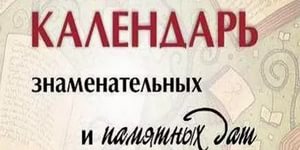 на 2019 годс. Партизанское, 201892К17Календарь знаменательных и памятных дат на 2019 год [Текст] / МБУК «Партизанская межпоселенческая библиотека», Информационно-библиографический отдел; сост. Я. В. Балахнина.- Партизанское, 201. – 14 с.Сост. Я. В. Балахнина2019 год в Российской Федерации  2018 – 2027 годы -  Десятилетие детства в России. Указ Президента России Владимира Путина  от 29 мая 2017 года. -  2019 год  в России объявлен  Годом театра. Указ Президента России  Владимира Путина  от 28 апреля 2018 года  № 181   «О проведении в Российской Федерации Года театра» -  ООН объявила 2019 год Международным годом Периодической таблицы химических элементов. В честь 150 – летия Периодической таблицы в России и в мире пройдут масштабные мероприятия, посвящённые Дмитрию Ивановичу  Менделееву и его научному наследию. -  Президент России Владимир Путин подписал Указ «Об увековечении памяти Д. А. Гранина и праздновании  100 – летия со дня его рождения»В течении всего 2019 года во всех регионах страны пройдут юбилейные мероприятия, посвящённые этому знаменательному событию. -  1 мая 2019 года – 95 лет со дня рождения русского писателя Виктора Петровича Астафьева. -  1 апреля 2019 года  -  210 лет со дня рождения,  светоча отечественной литературы  Николая Васильевича Гоголя. -  16 марта 2019 года – 160 лет со дня рождения великого изобретателя и  создателя первого радиоприёмника Александра Степановича Попова. -  21 марта 2019 года – 180 лет со дня рождения известного русского композитора и музыканта Модеста Петровича Мусоргского. -  1 мая 2019 года –  100 лет со дня рождения   артиста балета, балетмейстера, хореографа,  народного артиста  СССР  Михаила  Семёновича  Годенко -  27 января 2019 года будет отмечаться 75 – летие освобождения  города Ленинграда от блокады  (1944 г.).Главное спортивное событие в России в  2019 году.-  2 – 12 марта 2019 года пройдёт ХХ1Х  Всемирная зимняя Универсиада.Молодёжно –  студенческие  соревнования пройдут в Сибири, в городе Красноярске.22019 год в мире2016–2025 гг. – Десятилетие действий Организации Объединенных Наций по проблемам питания
2015–2024 гг. – Международное десятилетие лиц африканского происхождения
2014–2024 гг. – Десятилетие устойчивой энергетики для всех
2013-2022 гг. – Международное десятилетие сближения культур
2011–2020 гг. – Третье Международное десятилетие за искоренение колониализма
2011–2020 гг. – Десятилетие биоразнообразия Организации Объединенных Наций
2011–2020 гг. – Десятилетие действий по обеспечению безопасности дорожного движения
2010–2020 гг. – Десятилетие Организации Объединенных Наций, посвященное пустыням и борьбе с опустыниванием
Все международные десятилетия ООНКультурной столицей Европы 2019 года по инициативе Евросоюза объявлен древний итальянский город  Матера.Всемирной столицей книги 2019 года ЮНЕСКО назвала город Шарджу (ОАЭ).Юбилейные даты 2019 года
765 лет - со времени рождения итальянского путешественника Марко Поло (1254);705 лет - со времени рождения Сергия Радонежского (1314-1392), основателя Троице-Сергиевой лавры;620 лет - со времени рождения немецкого изобретателя книгопечатания Иоганна Гутенберга (1399);550 лет - со времени рождения португальского мореплавателя Васко да Гама (1469);525 лет - со времени рождения французского писателя эпохи Ренессанса Франсуа Рабле (1494);455 лет - назад вышла в свет первая русская печатная датированная книга «Апостол», изданная Иваном Федоровым и Петром Мстиславцем (1564);455 лет - со времени рождения английского поэта и драматурга У. Шекспира (1564);445 лет - назад вышла в свет «Азбука» Ивана Федорова – печатная книга для обучения письму и чтению (1574);350 лет - со времени начала походов Е. П. Хабарова в Приамурье (1649-1653гг.);305 лет - со времени победы русского флота под командованием Петра первого над шведами у мыса Гангут (1714);305 лет - со времени основания библиотеки Российской Академии наук (1714);275 лет - со времени рождения русского флотоводца Ф. Ф. Ушакова (1744);3260 лет - со дня рождения русского святого, чудотворца Серафима Саровского (Прохор Мошнин) (1754);255 лет - со времени основания в Санкт-Петербурге Государственного Эрмитажа (1764);255 лет - со времени открытия Смольного института благородных девиц в Санкт-Петербурге (1764);220 лет - подвигу русских войск под командованием А. В. Суворова в Швейцарском походе через Альпы (1799);155 лет - назад вышла в свет учебная книга для детей К. Д. Ушинского «Родное слово» (1864);95 лет - первой Конституции СССР (1924);95 лет - назад вышел первый номер журнала «Смена» (1924)Произведения-юбиляры 2018 года
170 лет - Андерсен Х. К. «Оле-Лукойе» (1849)175 лет – Андерсен Х. К. «Снежная королева» (1844)80 лет – Бажов П. П. «Малахитовая шкатулка» (1839)195 лет - Байрон Д. «Дон Жуан» (1824)115 лет – Блок А. «Стихи о Прекрасной Даме» (1904)50 лет – Бондарев Ю. В. «Горячий снег» (1969)50 лет – Васильев Б. Л. «А зори здесь тихие» (1969)45 лет – Васильев Б. Л. «В списках не значился» (1974)150 лет – Верн Ж. «20 000 лье под водой» (1869)145 лет – Верн Ж. «Таинственный остров» (1874)80 лет –  Волков А. М. «Волшебник Изумрудного города» (1939)80 лет – Гайдар А. П. «Судьба барабанщика» (1939)80 лет – Гайдар А. П. «Чук и Гек» (1939)160 лет – Гончаров И. П. «Обломов» (1859)105 лет – Горький А. М. «Детство» (1914)200 лет – Гофман Э. Т.  «Крошка Цахес по прозванию Циннобер» (1819)195 лет – Грибоедов А. С. «Горе от ума» (1824)145 лет – Гюго В. «Девяносто третий год» (1874)150 лет – Гюго В. «Человек, который смеется» (1869)1080 лет –  «Давид Сасунский» - армянский героический эпос (939)300 лет – Дефо Д. «Жизнь и удивительные приключения Робинзона Крузо» (1719)580 лет – «Джангар» - калмыцкий героический эпос (1439)145 лет – Джованьоли «Спартак» (1874)60 лет – Драгунский В. Ю. «Денискины рассказы» (1959)175 лет – Дюма А. «Три мушкетера» (1844)15 лет – Емец Д. «Таня Гроттер и ботинки кентавра» и «Таня Гроттер и колодец Посейдона» (2004)185 лет  – Ершов П. П. «Конек - Горбунок» (1834)75 лет  – Каверин «Два капитана» (1944)70 лет – Казакевич Э. «Весна на Одере» (1949)195 лет – Карамзин Н. М. «История государства Российского» (1824)55 лет – Кассиль Л. А. «Будьте готовы, ваше высочество» (1964)70 лет – Кассиль Л. А. «Улица младшего сына» (1949)125 лет – Киплинг Р. Дж. «Книги Джунглей» («Маугли») (1894)445 лет – Крапивин В. П. «Мальчик со шпагой» (1974)95 лет – Лавренев Б. А. «Сорок первый» (1924)115 лет – Лондон Д. «Морской волк» (1904)90 лет – Маршак С. Я. «Усатый - полосатый» (1929)105 лет – Маяковский В. В. «Облако в штанах» (1914)155 лет – Некрасов Н. А. «Мороз, Красный нос», «Железная дорога» (1864)530 лет – Никитин А. «Хождение за три моря» (1489)70 лет – Носов Н. Н. «Веселая семейка» (1949)65 лет – Носов Н. Н. «Приключения Незнайки и его друзей» (1954)185 лет – Одоевский В. Ф. «Городок в табакерке» (1834)70 лет – Ожегов С. И. «Словарь русского языка» (1949)95 лет – Олеша Ю. К. «Три толстяка» (1924)60 лет – Осеева В. А. «Динка» (1959)165 лет – Островский А. Н. «Бедность не порок» (1854)160 лет – Островский А. Н. «Гроза» (1859)85 лет – Островский Н. А. «Как закалялась сталь» (1934)80 лет – Пантелеев Л. «Ленька Пантелеев» (1939)80 лет – Паустовский К. Г. «Мещерская сторона» (1939)190 лет – Погорельский А. «Черная курица, или подземные жители» (1829)195 лет – Пушкин А. С. «Бахчисарайский фонтан», «Цыганы» (1824)185 лет – Пушкин А. С. «Сказка о мертвой царевне и семи богатырях» (1834)185 лет – Пушкин А. С. «Сказка о золотом петушке» (1834)185 лет – Пушкин А. С. «Пиковая дама» (1834)45 лет – Распутин В. «Живи и помни» (1974)90 лет – Ремарк Э. М. «На Западном фронте без перемен» (1929)100 лет – Рид Д. «10 дней, которые потрясли мир» (1919)150 лет – Салтыков – Щедрин М. Е. «История одного города» (1869-1870)60 лет – Симонов К. М. «Живые и мертвые» (1959)55 лет – Симонов К. М. «Солдатами не рождаются» (1964)200 лет – Скотт В. «Айвенго» (1819)55 лет – Смирнов С. С. «Брестская крепость» (1964)55 лет – Стругацкие А. Н.и Б. Н. «Трудно быть богом» (1964)135 лет – Твен М. «Приключения Гекльберри Финна» (1884)65 лет – Толкиен Д. «Властелин колец» (1954)165 лет – Толстой Л. Н. «Отрочество» (1854)85 лет – Трэверс П. «Мэри Поппинс» (1934)160 лет – Тургенев И. С. «Дворянское гнездо» (1859)165 лет – Тургенев И. С. «Муму» (1854)445 лет – Федоров И. «Азбука» (1574)80 лет – Фраерман Р. И. «Дикая собака Динго, или повесть о первой любви» (1939)90 лет – Хемингуэй Э. «Прощай. Оружие!» (1929)135 лет – Чехов А. П. «Ванька», «Хирургия», «Хамелеон», «Маска», «Жалобная книга» (1884)120 лет – Чехов А. П. «Дама с собачкой» (1899)90 лет – Чуковский К. И. «Айболит» (1929)95 лет – Чуковский К. И. «Мухина свадьба» (1924) (Под названием «Муха-цокотуха» с 1927 года)85 лет – Шварц Е. Л. «Голый король» (1934)5ЯНВАРЬ1 – Новый год
   – Всемирный день мира
   – День былинного богатыря Ильи Муромца
  – 100 лет со дня рождения российского писателя Даниила Александровича Гранина (1919-2017)
   – 100 лет со дня рождения американского писателя Джером Дэвид Сэлинджера (1919-2010)3 – 95 лет со дня рождения члена подпольной комсомольской организации «Молодая гвардия», героя Советского Союза Ульяны Громовой4-10 – Неделя науки и техники для детей и юношества
    – Неделя «Музей и дети»4 – 85 лет со дня рождения грузинского и российского художника, скульптора Зураба Константиновича Церетели (1934)
   – 185 лет со дня рождения русского художника Перова Василия Григорьевича (1834- 1882)6 – 135 лет со дня рождения художника Исаака Израилевича Бродского (1884-1939)7 – 115 лет со дня рождения иркутского писателя Янковского Константина Дмитриевича (1904-1983)
   – 120 лет со дня рождения русского поэта Щипачева Степана Петровича (1899-1980)
   – 105 лет со дня рождения русского художника Коровина Ювеналия Дмитриевича (1914-1991)
   – Рождество Христово8 – 195 лет со дня рождения английского писателя Уильям Уилки Коллинза (1824-1889)10 – 90 лет со дня рождения русской писательницы Александровой Татьяны Ивановны (1929-1983)10 - 90 лет со дня рождения русской писательницы, художника – мультипликатора, иллюстратора  Татьяны Ивановны Александровой  (1929 – 1983)11 – День заповедников и национальных парков12 – 70 лет со дня рождения Харуки Мураками, японского писателя (1949)13 – День российской печати    – 210 лет со дня рождения американского прозаика, поэта ПО Эдгара Алана (1809-1849)19 - 210 лет со дня рождения американского писателя Эдгара По (1809 – 1849)  - Крещение Господне21 – 115 лет со дня рождения иркутского драматурга Маляревского Павла Григорьевича (1904-1941)22 – 115 лет со дня рождения русского писателя Гайдара (Голикова) Аркадия Петровича (1904-1941)25 - Татьянин день. День российского студенчества25 – 260 лет со дня рождения шотландского поэта Роберта Бернса (1759-1796)   – 145 лет со дня рождения английского писателя и драматурга Уильяма Сомерсета Моэма(1874-1965)
    – День студенчества (Святой Татьяны)27 – 140 лет со дня рождения русского писателя Бажова Павла Петровича (1879-1950)
      – 75 лет с начала операции по снятию блокады ЛенинградаФЕВРАЛЬ30 лет выводу советских войск из республики Афганистан (1989)- 135 лет со дня рождения русского писателя Замятина Евгения Ивановича (1884-1937)62 – 190 лет со дня рождения немецкого писателя, зоолога Брема Альфреда Эдмунда (1829-1884)   – Разгром советскими войсками немецко-фашистских войск в Сталинградской битве (1943)
   – 115 лет со дня рождения летчика Чкалова Валерия Павловича (1904-1938)3 - День борьбы с ненормативной лексикой8 – День российской науки
   – День юного героя – антифашиста
  – 185 лет со дня рождения ученого-энциклопедиста Менделеева Дмитрия Ивановича (1834-1907)10 - День памяти  А.С. Пушкина- 100  лет со дня рождения русского драматурга Александра Моисеевича Володина  (1919 – 2001)11 – 125 лет со дня рождения русского писателя Бианки Виталия Валентиновича (1894-1959)12 – 210 лет со дня рождения английского естествоиспытателя Чарлза Дарвина (1809-1882)13 – 250 лет со дня рождения русского писателя, баснописца Крылова Ивана Андреевича (1769-1844)14 – День святого Валентина или День Влюбленных15 – 455 лет со дня рождения итальянского ученого Галилео Галилея (1564-1642)- День памяти  воинов – интернационалистов21 – Международный день родного языка23 – 105 лет со дня рождения иркутской писательницы Мариной Валентины Ивановны (1914-2001)
    – День защитников Отечества
  – 120 лет со дня рождения немецкого писателя, лауреата Международной премии им. Х.Г. Андерсена Эриха Кестнера (1899-1974)26 – 150 лет со дня рождения государственного деятеля Крупской Надежды Константиновны (1869-1939)27 - 110 лет со дня рождения русского советского композитора  Бориса Андреевича Мокроусова   (1909 – 1968)МАРТ2 – 195 лет со дня рождения русского педагога, писателя Ушинского Константина Дмитриевича(1824-1870)3 – Всемирный день писателя
  – 120 лет со дня рождения русского поэта, прозаика, драматурга Олеши Юрия Карловича (1899-1960)- 80 лет со дня рождения русской советской  детской писательницы, поэтессы Ирины Михайловны Пивоваровой (1939 – 1986)   – 90 лет со дня рождения русской писательницы Токмаковой Ирины Петровны (1929-2018)6 – 90 лет со дня рождения российского писателя Искандера Фазиля Абдуловича (1929-2016)8 – Международный женский день
   – 105 лет со времени выхода первого журнала «Работница» (1914)9 – 205 лет со дня рождения украинского поэта Шевченко Тараса Григорьевича (1814-1861)
   – 85 лет со дня рождения первого космонавта Гагарина Юрия Алексеевича (1934-1968)14 – 110 лет со дня рождения русского писателя Голицына Сергея Михайловича (1909-1989)
     – 215 лет со дня рождения Иоганна Штрауса, австрийского композитора (1804-1849)715 – 95 лет со дня рождения русского писателя Бондарева Юрия Васильевича (1924)
     – 95 лет со дня выпуска первого номера журнала «Пионер» (1924)- Всемирный день защиты прав потребителя16 – 135 лет со дня рождения русского писателя-фантаста Беляева Александра Романовича (1884-1942)18 – 175 лет со дня рождения композитора Римского-Корсакова Николая Андреевича (1844-1908)21 – Всемирный день поэзии
   – 180 лет со дня рождения русского композитора Мусоргского Модеста Петровича (1839-1881)
  – 130 лет со дня рождения Александра Николаевича Вертинского, русского певца, поэта, композитора (1889-1957)22 – Всемирный день воды24-30 – Неделя детской и юношеской книги
           – Неделя музыки для детей и юношества25 – День работника культуры27 - Международный день театра30 - День защиты ЗемлиАПРЕЛЬ1 – Международный день птиц
   – День смеха
   – 210 лет со дня рождения русского писателя Гоголя Николая Васильевича (1809-1852)
   – 80 лет со дня рождения русского писателя Воскобойникова Валерия Михайловича (1939)2 – Международный день детской книги
   – День единения народов7 – Всемирный день здоровья12 – Всемирный день авиации и космонавтики
   –180 лет со дня рождения русского путешественника и географа Пржевальского Николая Михайловича (1839-1888)13 – 115 лет со дня рождения русского поэта Жарова Александра Алексеевича (1904-1984)
   – 85 лет со дня рождения русской писательницы, руководителя Театра зверей имени В. Л. Дурова Дуровой Натальи Юрьевны (1934-2007)
     – 85 лет со дня спасения полярной экспедиции С. И. Челюскина (1934)15 – 70 лет со дня рождения российской эстрадной певицы Аллы Борисовны Пугачевой (1949)16 – 85 лет со дня учреждения звания Героя Советского Союза (1934)
   –130 лет со дня рождения американского актера и режиссера Чаплина Чарлза Спенсера (1889-1977)18 – Международный день памятников и исторических мест- День воинской славы России. 777 лет со дня Победы русских воинов  князя Александра  Невского над немецкими рыцарями на Чудском озере  (1242 г.)19 – 185 лет со дня рождения русского художника Мясоедова Григория Григорьевича (1834-1911)- 100 лет со дня рождения русского поэта – фронтовика Георгия Кузьмича Суворова (1919 – 1944)822 – Всемирный день Земли
    – 110 лет со дня рождения русского писателя Кожевникова Вадима Михайловича (1909-1984)
  – 120 лет со дня рождения русского писателя, переводчика, литературоведа Набокова Владимира Владимировича (1899-1977)23 – Всемирный день книги и авторского права
   – 455 лет со дня рождения великого английского драматурга, поэта, актера Шекспира Уильяма (Вильяма) (1564-1616)24 - 120 лет со дня рождения Владимира Владимировича Набокова  (1899 – 1977)25 – 110 лет со дня рождения российского писателя Шарова Александра Израилевича (1909-1984) – настоящее имя – Нюренберг Шера Израилевич29 – 110 лет со дня рождения русской писательницы Котовщиковой Аделаиды Александровны (1909-1985)МАЙ1 – Праздник весны и труда
  – 90 лет со дня рождения русского писателя, ученого, биолога Акимушкина Игоря Ивановича (1929-1993)- 95 лет со дня рождения русского писателя Виктора Петровича Астафьева  (1924 – 2001)2   – 80 лет со дня рождения иркутского поэта Аксаментова Юрия Петровича (1939)
   – 290 лет со дня рождения Екатерины II Алексеевны, императрицы (1729-1796)
   – 160 лет со дня рождения английского писателя Джерома Клапка Джерома (1859-1927)3 – Всемирный день свободы печати
   – День солнца
   – 705 лет со дня рождения Преподобного Сергия Радонежского, русского святого (1314-1392)4 – 105 лет со дня рождения русского композитора Фрадкина Марка Григорьевича (1914-1990)7 - 100  лет со дня рождения русского поэта Бориса Абрамовича Слуцкого (1919 – 1986)9 – День Победы
  – 95 лет со дня рождения российского писателя, поэта, барда Окуджавы Булата Шалвовича(1924-1997)10 – 95 лет со дня рождения русской поэтессы Друниной Юлии Владимировны (1924-1991)11 – 155 лет со дня рождения английской писательницы Войнич Этель Лилиан (1864-1960) - 115 лет со дня рождения испанского художника, скульптора, писателя  Сальвадора Дали  (1904 – 1989)12 – 95 лет со дня рождения русского писателя Митяева Анатолия Васильевича (1924-2008)15 – Международный день семьи16 – 95 лет со дня выхода первого номера журнала «Мурзилка» (1924)18 – Международный день музеев20 – 220 лет со дня рождения французского писателя Оноре де Бальзака (1799-1850)21 – 95 лет со дня рождения русского писателя Васильева Бориса Львовича (1924-2013)22 – 160 лет со дня рождения английского писателя Артура Конан Дойла (1859-1930)24 – День славянской письменности и культуры26 - День российского предпринимателя27 – Общероссийский день библиотек31 - 120 лет со дня рождения русского советского писателя  Леонида Максимовича Леонова (1899 – 1994) - Всемирный день  без табака- Всемирный  день  интеллекта9ИЮНЬ
1 – Международный день защиты детей
   – 175 лет со дня рождения русского художника Поленова Василия Дмитриевича (1844-1927)
   – 215 лет со дня рождения русского композитора Глинка Михаила Ивановича (1804-1857)
    – 90 лет со дня начала «Библиотечного похода» (1929)5 – Всемирный день окружающей среды6 – 220 лет со дня рождения великого русского поэта Пушкина Александра Сергеевича (1799-1837)7 - 25 лет со дня рождения русского поэта, философа, публициста Петра Яковлевича Чаадаева  (1794 – 1856)10 – 90 лет со дня рождения советской и российской певицей Людмилы Георгиевны Зыкиной(1929-2009)11 – 90 лет со дня рождения русского писателя Граубина Георгия Рудольфовича (1929-2011)
     – 105 лет со дня рождения русского писателя Сотника Юрия Вячеславовича (1914-1997)
     – 155 лет со дня рождения немецкого композитора, дирижера Рихарда Штрауса (1864-1949)12 – День России14 – 95 лет со дня рождения русского писателя Солоухина Владимира Алексеевича (1924-1997)15 – 115 лет со дня рождения русского писателя, первого редактора журнала «Пионер» Ивантера Беньямина Абрамовича (1904-1942)16 - 155 лет со дня рождения  русского  художника Сергея Васильевича Иванова (1864 – 1910)18 – 90 лет со дня рождения русского писателя Томина Юрия Геннадиевича (настоящая фамилия – Кокош)  (1929-1997)19 – 95 лет со дня рождения белорусского писателя Быкова Василия Владимировича (1924-2003)20 – 85 лет со дня рождения актера и журналиста Юрия Иосифовича Визбора (1934-1984)22 – День памяти и скорби, начало Великой Отечественной войны (1941-1945)23 – 130 лет со дня рождения русской поэтессы Ахматовой (Горенко) Анны Андреевны (1889-1966)25 – 65 лет со дня рождения русской писательницы Москвиной Марины Львовны (1954)26 – Международный день борьбы с наркоманией27 – День молодежи28 – 65 лет со дня рождения русского поэта и переводчика Бородицкой Марины Яковлевны (1954)ИЮЛЬ1 – 215 лет со дня рождения французской писательницы Жорж Санд (1804-1876)2 - 180 лет со дня рождения русского художника – Константина Егоровича Маковского  (1839 – 1915)5 – 80 лет со дня рождения иркутского писателя Имшенецкого Вячеслава Андреевича (1939-2009)7 - День воинской славы России. День победы русского флота над турецким флотом в Чесменском сражении (1770 г.)8 - День семьи, любви и верности1010 - День воинской славы России. День победы русской армии под командованием Петра  Первого над шведами в Полтавском сражении  (1709 г.) – 130 лет со дня рождения русского поэта Асеева Николая Николаевича (1889-1963)
  – 95 лет со дня выхода первого номера журнала «Вожатый» (1924)13 – 125 лет со дня рождения русского писателя Бабеля Исаака Эммануиловича (наст. Ф. – Бобель, псевдонимы – К. Лютов, Баб-Эль) (1894-1940)21 – 120 лет со дня рождения американского писателя Хемингуэя Эрнеста (1899-1961)25 – 90 лет со дня рождения русского кинорежиссера, актера, писателя Шукшина Василия Макаровича (1929-1974)27 – 235 лет со дня рождения русского поэта Давыдова Дениса Васильевича (1784-1839)
     – 195 лет со дня рождения французского писателя Дюма Александра (сына) (1824-1895)28 – 105-летие начала первой мировой войны (28 июля 1914-11 ноября 1918 гг.)АВГУСТ3 – 95 лет со дня рождения русского писателя Алексина Анатолия Георгиевича (1924-2017) - 115 лет назад родился американский писатель – фантаст Клиффорд Саймак (1904 – 1988)5 – 175 лет со дня рождения Репина Ильи Ефимовича, русского художника (1844-1930)9 – 105 лет со дня рождения финско-шведской писательницы Янсон Туве Марики (1914-2001)
   – 120 лет со дня рождения английской писательницы Памелы Линдон Трэверс (1899-1996) - День воинской славы России. День победы в Гангутском   сражении – первой в российской истории морской победы русского флота под командованием Петра Первого над шведами у  мыса Гангут (1714 г.) -125 лет со дня рождения  русского писателя – сатирика Михаила Михайловича Зощенко (1894 – 1958)10 – 125 лет со дня рождения русского писателя Зощенко Михаила Михайловича (1894-1958)11 – 115 лет со дня рождения русской писательницы Гернет Нины Владимировны (1904-1982)12 – 60 лет со дня рождения иркутского писателя Шманова (Шаманова) Алексея Николаевича(1959)22 – День Государственного флага России- 90 лет со дня рождения русского писателя – сказочника, поэта, сценариста Сергея Григорьевича Козлова (1939 – 2010)23 -День воинской славы России. День разгрома советскими войсками немецко – фашистских войск в Курской битве (1943г.)24 – 135 лет со дня рождения русской писательницы Бруштейн Александры Яковлевны (1884-1968)27 -День кино28 – 270 лет со дня рождения великого немецкого поэта Гете Иоганна Вольфганга (1749-1832)30 – 65 лет со дня рождения иркутской писательницы, лауреата Губернаторской премии Андрейко Татьяны Петровны (1954)31 – 90 лет со дня рождения русского писателя Голявкина Виктора Владимировича (1929-2001)
    – 270 лет со дня рождения русского писателя Радищева Александра Николаевича (1749-1802)11СЕНТЯБРЬ
1 – День знаний
 – 120 лет со дня рождения русского писателя Платонова (наст. Ф. Климентов) Андрея Платоновича (1899-1951)3 - День солидарности в борьбе с терроризмом5 – 85 лет со дня рождения иркутского писателя Лапина Бориса Федоровича (1934-2005)8 – День Байкала- Международный день грамотности- День воинской славы России. День Бородинского сражения русской армии под командованием  М.И. Кутузова  с французской армией  (1812 г.)		9 - Всемирный день красоты11 - День воинской славы России. День победы русской эскадры под командованием  Ф.Ф. Ушакова над турецкой эскадрой у  мыса Тендра  (1790 г.)13 – 125 лет со дня рождения польского поэта Тувима Юлиана (1894-1953)15 – 230 лет со дня рождения американского писателя Купера Джеймса Фенимора (1789-1851)16 – 75 лет со дня рождения иркутского писателя Хайрюзова Валерия Николаевича (1944)21 -Международный день мира- День воинской славы России. День победы русских полков во главе с великим князем Дмитрием Донским над монголо – татарскими войсками в Куликовской битве (1380 г.)23 - 195 лет со дня рождения английского писателя Уильяма Уилки Коллинза (1824 – 1889)24 - 100 лет со дня рождения  русского  писателя Константина Дмитриевича Воробьёва  (1919 – 1975)27 -125 лет со дня рождения русской поэтессы, прозаика, переводчицы Анастасии Ивановны Цветаевой (1894 – 1930)- Всемирный день туризма28 – 85 лет со дня рождения иркутского писателя Гурулева Альберта Семеновича (1934)29 – 115 лет со дня рождения русского писателя Островского Николая Алексеевича (1904-1936)ОКТЯБРЬ
1–8 – Дни русской духовности и культуры «Сияние России»1 –  Международный день пожилых людей2 - Международный день музыки- 115 лет со дня рождения английского писателя Грэма Грина  (1904 – 1991)3 – 195 лет со дня рождения русского поэта Никитина Ивана Ильича (1824-1861)
   – 100 лет со дня рождения русского поэта Наровчатова Сергея Сергеевича (1919-1981)- 205 лет со дня рождения русского поэта, драматурга, живописца  Михаила Юрьевича Лермонтова (1814 – 1841)4 – Международный день защиты животных5 - Всемирный день учителя6 – 105 лет со дня рождения норвежского путешественника Тура Хейердала (1914-2002)9 – 145 лет со дня рождения русского художника и писателя Рериха Николая Константиновича(1874-1947)11 – 125 лет со дня рождения русского писателя Пильняка Бориса Андреевича (1894-1938)13 - 120 лет со дня рождения русского советского поэта Алексея  Александровича Суркова  (1899 – 1983)1215 – 205 лет со дня рождения русского поэта Лермонтова Михаила Юрьевича (1814-1841)
     – 210 лет со дня рождения русского поэта Кольцова Алексея Васильевича (1809-1842)16 – 165 лет со дня рождения английского писателя, драматурга, поэта Уайльда Оскара (1854-1900)18 – 85 лет со дня рождения русского писателя Булычева Кира (наст. Имя – Можейко Игорь Всеволодович) (1934-2003)
     – 125 лет со дня рождения русского писателя Тынянова Юрия Николаевича (1894-1943)28 - 260  лет со дня рождения  русского  архитектора Андрея Никифоровича  Воронихина  (1759 – 1814)30 – 110 лет со дня рождения русского писателя Рутько Арсения Ивановича (1909-1988)
     – 85 лет со дня рождения иркутского писателя Суворова Евгения Адамовича (1934-2009)НОЯБРЬ3 - 95 лет со  дня рождения русского драматурга, писателя, сценариста  Леонида Генриховича Зорина  (р. 1924)4 – День народного единства7 - День воинской славы России. День проведения военного парада на Красной площади в городе  Москве  в ознаменование двадцать четвёртой годовщины Великой Октябрьской социалистической революции (1041 г.)8 – 135 лет со дня рождения иркутского писателя Гольдберга Исаака Григорьевича (1884-1939)9 – 90 лет со дня рождения российского композитора Александры Николаевны Пахмутовой(1929)10 – 125 лет со дня рождения русского поэта Иванова Георгия Владимировича (1894-1958)
  – 60 лет со дня рождения немецкого поэта, драматурга, теоретика искусства Шиллера Фридриха(1759-1805)12 - 65 лет со дня рождения   советского, российского   писателя, киносценариста, поэта,  драматурга  Юрия Михайловича  Полякова  (р.  1954)13 – Международный день слепых15 – 21 - Неделя допризывной и призывной молодёжи16 - Международный день толерантности16 - 125 лет со дня рождения русского писателя, фольклориста, собирателя сказок и легенд  Севера Михаила Ивановича Ошарова  (1894 – 1937)19 – 95 лет со дня рождения русского писателя Коршунова Михаила Павловича (1924)19 - Международный день отказа от курения20 - 150 лет со дня рождения русской поэтессы, писательницы, драматурга, критика  Зинаиды Николаевны Гиппиус  (1869 – 1945)21 – 325 лет со дня рождения французского поэта, писателя, просветителя Вольтера Франсуа-Мари (1694-1778)25 – День матери27 – 100 лет со дня рождения иркутской писательницы Ячменевой Елены Степановны (1919)30 – Всемирный день информации
     – Всероссийская неделя «Театр и дети»ДЕКАБРЬ131 – Всемирный день борьбы со СПИДом- День воинской славы России.  День победы русской эскадры под командованием П.С. Нахимова над турецкой эскадрой у мыса Синоп  (1853 г.)- 150 лет со дня рождения русской поэтессы  Мирры Александровны Лохвицкой  (1869 – 1905)3 – Международный день инвалидов- День Неизвестного солдата4 – 135 лет со дня рождения русской писательницы Трутневой Евгении Федоровны (1884-1959)5 - День воинской славы России. День начала контрнаступления советских войск против немецко – фашистских войск в битве под Москвой  в  1941 году6 – 115 лет со дня рождения русского поэта, писателя Введенского Александра Ивановича (1904-1941)10 –  День прав человека12 – День Конституции РФ17 – 60 лет со дня рождения русского писателя Кургузова Олега Флавьевича (1959-2004)18 - 200 лет со дня рождения русского поэта, прозаика      Якова Петровича Полонского  (1819 – 1898)23 – 220 лет со дня рождения русского художника Карла Павловича Брюллова (1799-1852)24 - 95 лет со дня рождения русского советского  писателя Анатолия Ивановича Чмыхало  (1924 – 2013)- День воинской славы России. День взятия турецкой крепости Измаил русскими войсками под командованием А.В. Суворова  (1790 г.)28 - Международный день кино30 - 115  лет со дня  рождения  русского советского  композитора  Дмитрия  Борисовича Кабалевского  (1904 – 1987)31 – 115 лет со дня рождения русского поэта Луговского Иннокентия Степановича (1904-1992)14